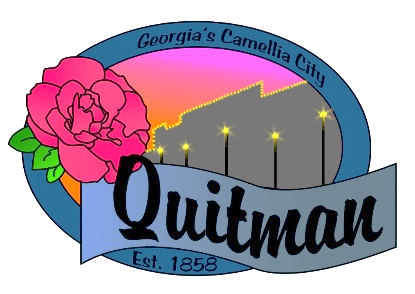 QUITMAN CITY COUNCIL        CALLED MEETING              Councilmembers:Zinda McDaniel, MayorMark DeVane, Mayor Pro -Tem        Mattie Neloms					      Donald Morgan                                                 Lula SmartWednesday, June 29, 20226:15 P.M.Zoom Video Conference with Zoom accessibility to the publicQUITMAN CITY COUNCIL CALLED MEETING MINUTESWednesday, June 29, 20226:15 P.M.CALL TO ORDERThe meeting was called to order by Mayor Zinda McDaniel at 6:26 pm, council members Smart, Neloms, Morgan and DeVane present. City Manager Raphel D. Maddox and City Clerk Lola Slydell was also in attendance. The meeting was conducted via video zoom with accessibility to the public.ADOPTION OF AGENDAUpon the motion by Donald Morgan and a second by Mattie Neloms the agenda was approved. Voting yes (Neloms, Morgan, Smart, DeVane).DISCUSSION OF CARTERS QUITMAN, LLC- Business License RequestUpon the motion by Donald Morgan and second by Mattie Neloms to approve business license request for Carter’s Quitman LLC. Voting yes (Neloms, Morgan, Smart, DeVane).DISCUSSION OF NEW LANE NAME- Mobile Home Placement Request – Binny OdumCouncil agreed to allow Mr. Binny Odum to choose between Gunny Lane and Odum Lane. No Action Taken.   ADJOURNMotion by Lula Smart and second by Mattie Neloms to adjourn at 6:42 P.M. was approved.Voting Yes- (Neloms, DeVane, Smart, Morgan).